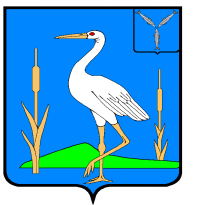 АДМИНИСТРАЦИЯ БОЛЬШЕКАРАЙСКОГО МУНИЦИПАЛЬНОГО ОБРАЗОВАНИЯ РОМАНОВСКОГО МУНИЦИПАЛЬНОГО РАЙОНА САРАТОВСКОЙ ОБЛАСТИП О С Т А Н О В Л Е Н И Е№21от   07.04.2020  г.    с. Большой КарайО   внесении   изменений   в   муниципальную программу  « Обеспечение первичных мер пожарной безопасности муниципального образования» № 54от 25.10.2019 г.            На основании  Устава  Большекарайского муниципального образования Романовского муниципального района Саратовской области ПОСТАНОВЛЯЮ:1. Внести в пункт 1 и пункт 7 раздела  Ресурсное обеспечение  муниципальной программы, перечень программных мероприятий Постановления  администрации   Большекарайского муниципального образования  «Обеспечение первичных мер пожарной безопасности муниципального образования» следующие изменения:2. Обнародовать настоящее постановление в установленном порядке.3. Контроль за исполнением настоящего постановления оставляю за собой.Глава Большекарайского муниципального образования                                                       Н.В.Соловьева№п/п№п/пНаименование мероприятийОбъем финансирования (тыс. рублей)11Оборудование подъездов с площадками для установки пожарных автомобилей и забора воды в любое время года, обеспечение соответствующими знаками, приобретение ГСМ для пожарного автомобиля31000,007.7.Повышение уровня безопасности имущества, находящегося в муниципальной собственности, приобретение противопожарных ранцев30 000,00Итого:Итого:64 000,00